8	examiner les demandes des administrations qui souhaitent supprimer des renvois relatifs à leur pays ou le nom de leur pays de certains renvois, s'ils ne sont plus nécessaires, compte tenu de la Résolution 26 (Rév.CMR-07), et prendre les mesures voulues à ce sujet.Conformément à la Résolution 26 (Rév.CMR-07), l'Administration des communications de la République azerbaïdjanaise a examiné les renvois du Tableau d'attribution des bandes de fréquences et propose de supprimer le nom de son pays des renvois 5.128, 5.194, 5.312, 5.350, 5.428, 5.430 et 5.448 du Règlement des radiocommunications.ARTICLE 5Attribution des bandes de fréquencesSection IV – Tableau d'attribution des bandes de fréquences
(Voir le numéro 2.1)

MOD	AZE/51A20/15.128	Les fréquences des bandes 4 063-4 123 kHz et 4 130-4 438 kHz peuvent être utilisées exceptionnellement par des stations du service fixe, d'une puissance moyenne ne dépassant pas 50 W, pour communiquer uniquement à l'intérieur des frontières du pays dans lequel elles sont situées, à condition que des brouillages préjudiciables ne soient pas causés au service mobile maritime. En outre, dans les pays suivants: Afghanistan, Argentine, Arménie, , Bélarus, Botswana, Burkina Faso, Centrafricaine (Rép.), Chine, Fédération de Russie, Géorgie, Inde, Kazakhstan, Mali, Niger, Pakistan, Kirghizistan, Tadjikistan, Tchad, Turkménistan et Ukraine, dans les bandes 4 063-4 123 kHz, 4 130-4 133 kHz et 4 408-4 438 kHz, les stations du service fixe, d'une puissance moyenne ne dépassant pas 1 kW, peuvent être exploitées, à condition qu'elles soient situées à au moins 600 km des côtes et qu'aucun brouillage préjudiciable ne soit causé au service mobile maritime.     (CMR-)Motifs:	Il n'est plus nécessaire que l'Azerbaïdjan soit mentionné dans ce renvoi.MOD	AZE/51A20/25.194	Attribution additionnelle:  dans les pays suivants:, Kirghizistan, Somalie et Turkménistan, la bande 104-108 MHz est, de plus, attribuée au service mobile, sauf mobile aéronautique (R), à titre secondaire.     (CMR-)Motifs:	Il n'est plus nécessaire que l'Azerbaïdjan soit mentionné dans ce renvoi.MOD	AZE/51A20/35.312	Attribution additionnelle:  dans les pays suivants: Arménie, , Bélarus, Fédération de Russie, Géorgie, Kazakhstan, Ouzbékistan, Kirghizistan, Tadjikistan, Turkménistan et Ukraine la bande de fréquences 645-862 MHz, en Bulgarie les bandes de fréquences 646-686 MHz, 726-758 MHz, 766-814 MHz et 822-862 MHz; et en Pologne la bande de fréquences 860-862 MHz jusqu'au 31 décembre 2017, sont, de plus, attribuées au service de radionavigation aéronautique à titre primaire.     (CMR-)Motifs:	Il n'est plus nécessaire que l'Azerbaïdjan soit mentionné dans ce renvoi.MOD	AZE/51A20/45.350	Attribution additionnelle:   Kirghizistan et Turkménistan, la bande 1 525-1 530 MHz est, de plus, attribuée au service mobile aéronautique à titre primaire.     (CMR-)Motifs:	Il n'est plus nécessaire que l'Azerbaïdjan soit mentionné dans ce renvoi.MOD	AZE/51A20/55.428	Attribution additionnelle:  dans les pays suivants:, Kirghizistan et Turkménistan, la bande de fréquences 3 100-3 300 MHz est, de plus, attribuée au service de radionavigation à titre primaire.     (CMR-)Motifs:	Il n'est plus nécessaire que l'Azerbaïdjan soit mentionné dans ce renvoi.MOD	AZE/51A20/65.430	Attribution additionnelle:  dans les pays suivants:, Kirghizistan et Turkménistan, la bande de fréquences 3 300-3 400 MHz est, de plus, attribuée au service de radionavigation à titre primaire.     (CMR-)Motifs:	Il n'est plus nécessaire que l'Azerbaïdjan soit mentionné dans ce renvoi.MOD	AZE/51A20/75.448	Attribution additionnelle:  dans les pays suivants:, Kirghizistan, Roumanie et Turkménistan, la bande 5 250-5 350 MHz est, de plus, attribuée au service de radionavigation à titre primaire.     (CMR-)Motifs:	Il n'est plus nécessaire que l'Azerbaïdjan soit mentionné dans ce renvoi.______________Conférence mondiale des radiocommunications (CMR-19)
Charm el-Cheikh, Égypte, 28 octobre – 22 novembre 2019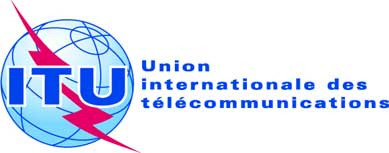 SÉANCE PLÉNIÈREAddendum 20 au
Document 51-F4 octobre 2019Original: anglaisAzerbaïdjan (République d')Azerbaïdjan (République d')Propositions pour les travaux de la conférencePropositions pour les travaux de la conférencePoint 8 de l'ordre du jourPoint 8 de l'ordre du jour